ข่าวกิจกรรมคณะศิลปศาสตร์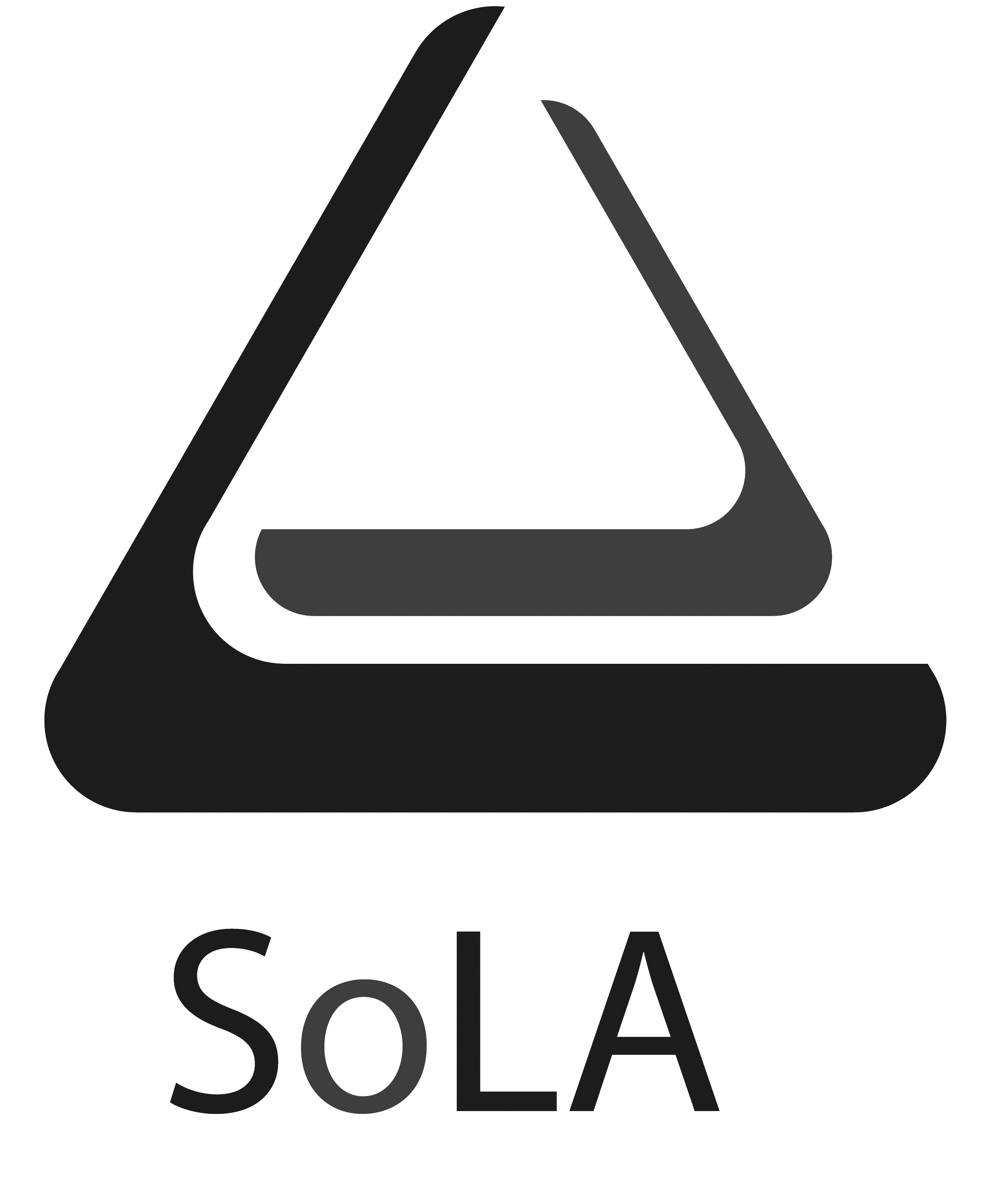 หน่วยงาน		สายวิชาภาษา				สายวิชาสังคมศาสตร์ฯ			ศูนย์สารสนเทศและการเรียนรู้		ศูนย์วิจัยและบริการวิชาการ			สำนักงานวิชาศึกษาทั่วไป		สำนักงานคณบดี		วันที่จัดกิจกรรม					ส่งเมื่อวันที่ วันที่ 30  มกราคม 2558					วันที่ 3 กุมภาพันธ์ 2558หัวข้อข่าว โรงผลิตน้ำเพื่อจำหน่ายและบริโภค ชุมชนหมู่ 5 ทุ่งครุเนื้อข่าวเมื่อวันศุกร์ที่ 30 มกราคา 2557 นางสาวนพวรรณ วิริยะรักษ์ เจ้าหน้าที่หน่วยจัดการข้อมูลชุมชน(Community Data Management Unit) คณะศิลปศาสตร์ ซึ่งได้เดินทางลงพื้นที่สำรวจชุมชนหมู่ 5 ทุ่งครุ ที่คนส่วนมากอาจยังไม่ทราบว่าชุมชนนี้มีโรงผลิตน้ำเพื่อจำหน่ายและบริโภคโดยมีคุณจำรัส เหมือนโพธิทอง เป็นผู้พาเดินชม  โรงผลิตน้ำเพื่อจำหน่ายและบริโภคนี้เป็นของนายไชยยิน ผึ้งสาย ซึ่งเป็นประชาชนในเขตพื้นที่หมู่ 5 ทุ่งครุตั้งอยู่บริเวณประตูทางเข้าวัดทุ่งครุเข้าไปจะเห็นโรงงานอยู่ทางซ้ายมีลักษณะสีฟ้าโดดเด่นซึ่งคนในละแวกนั้นรู้จักกันในยี่ห้อ ฟิล์ม วอเตอร์ จากการสัมภาษณ์ นายไชยยิน เล่าว่าเริ่มก่อตั้งโรงผลิตน้ำแห่งนี้ตั้งแต่ ตุลาคม 2538 โดยผลิตด้วยกระบวนการที่ได้มาตรฐานผ่านการกรองและฆ่าเชื้อ ลูกค้าส่วนใหญ่จะอยู่บริเวณพื้นที่เขตทุ่งครุ มีทั้งโรงเรียน และร้านอาหารที่มาสั่งผลิต และนอกจากจะผลิตเพื่อจำหน่ายแล้วหากมีผู้ใดที่มาขอความอนุเคราะห์หรือเดือดร้อนทางโรงงานก็จะให้ความสนับสนุนและช่วยเหลืออยู่เสมอ ซึ่งก็ถือว่าเป็นหนึ่งในน้ำใจของคนในหมู่ 5 ทุ่งครุของเรา หากท่านใดสนใจ โทร 085-6634111 คุณไชยยินรูปภาพ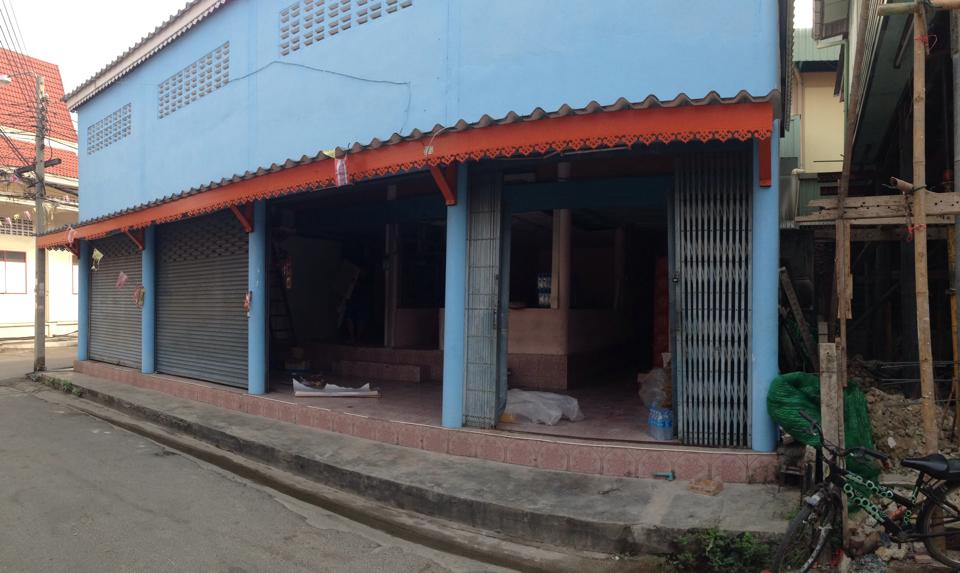 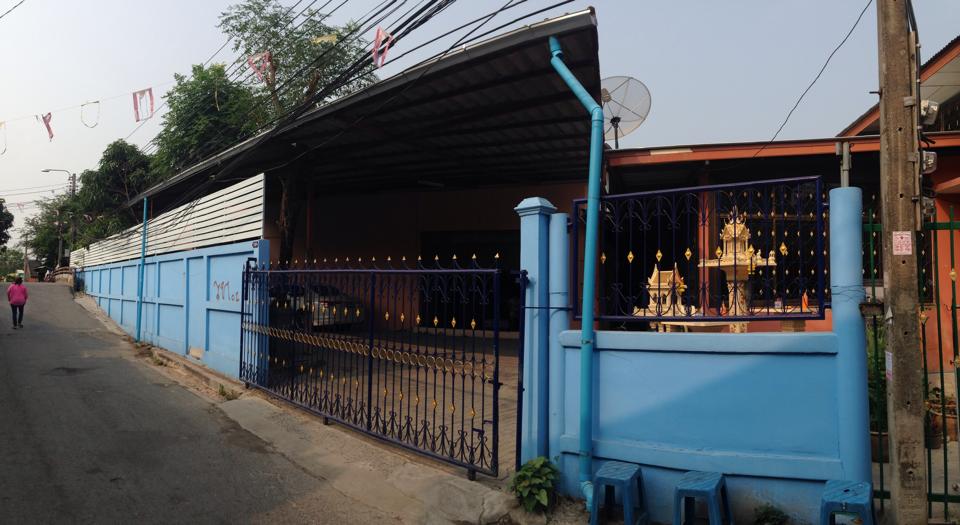 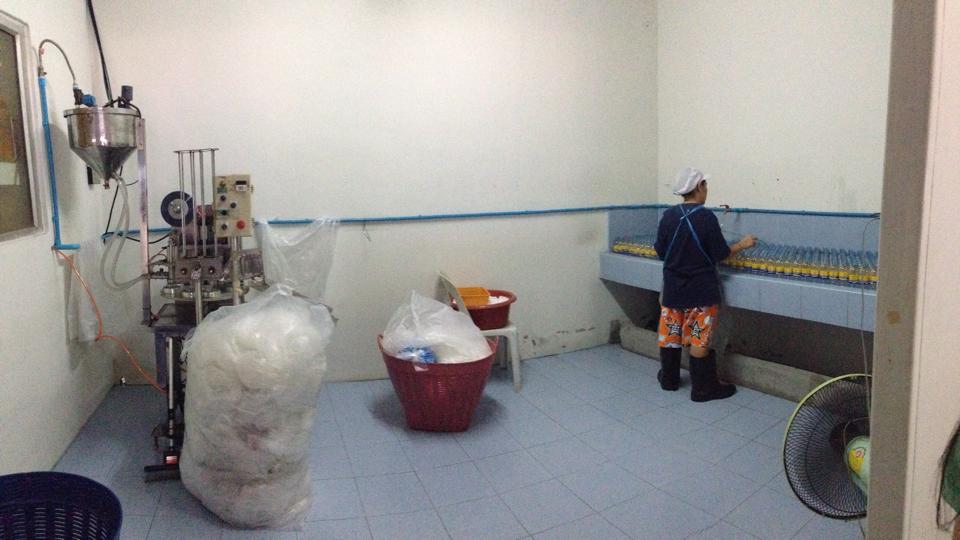 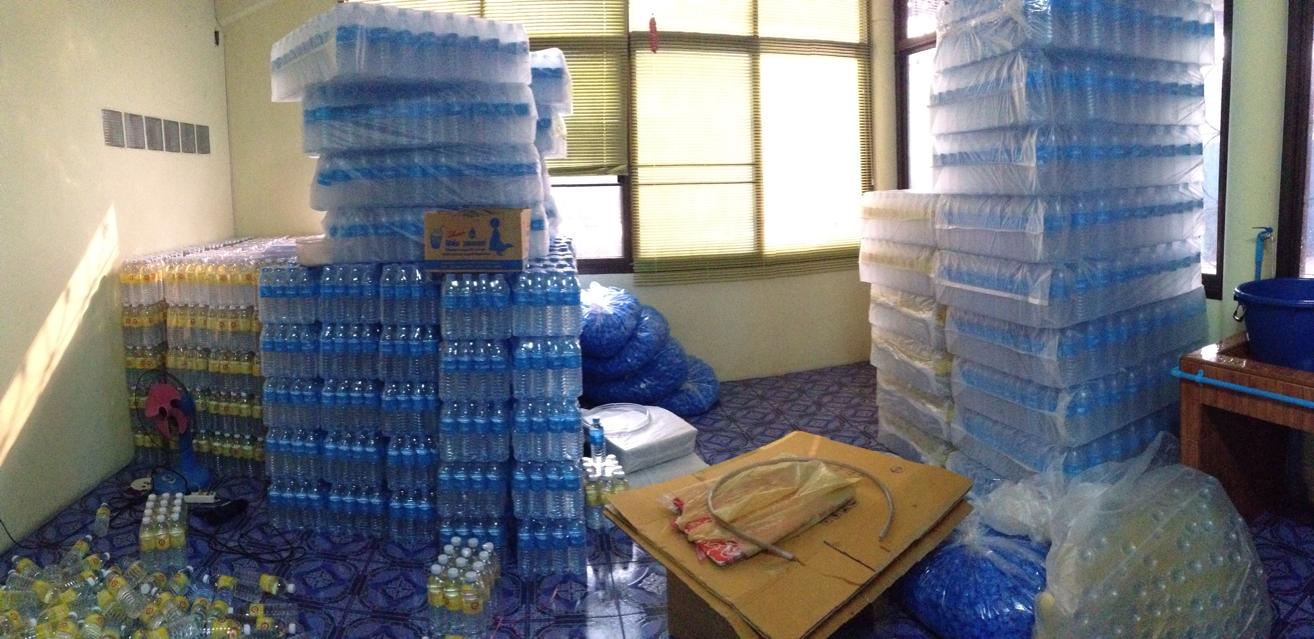 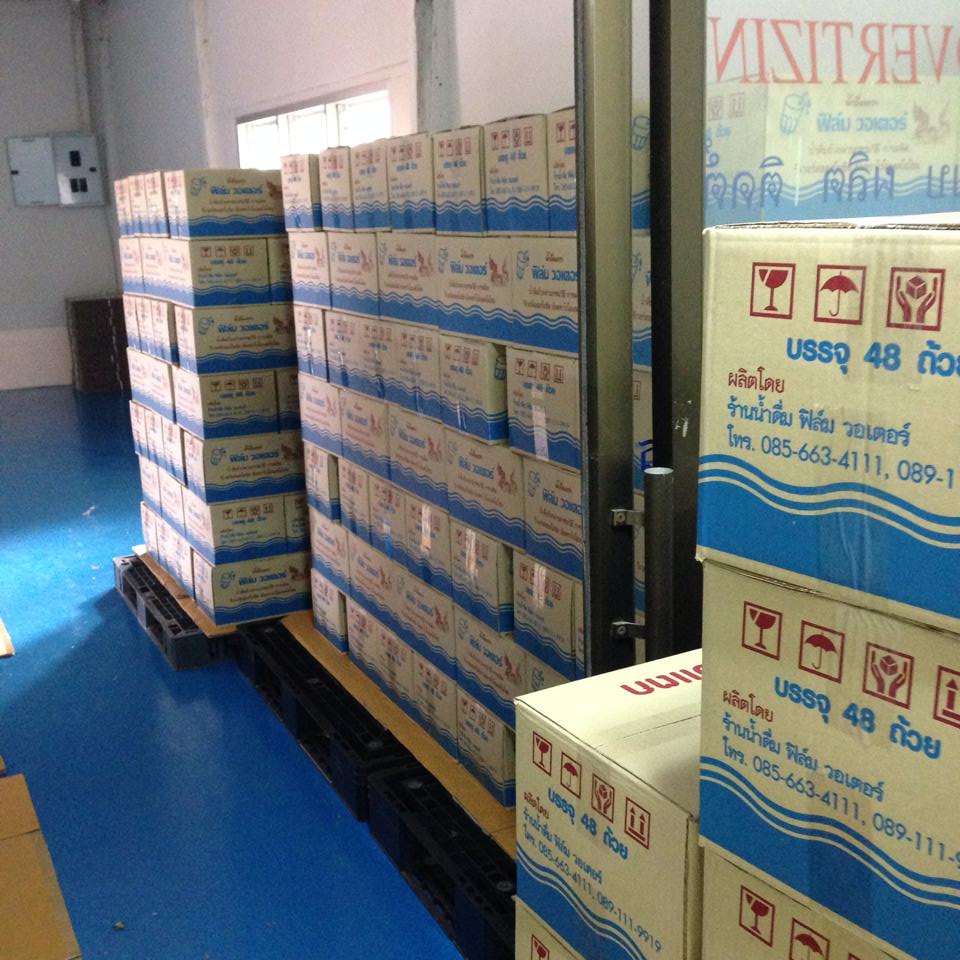 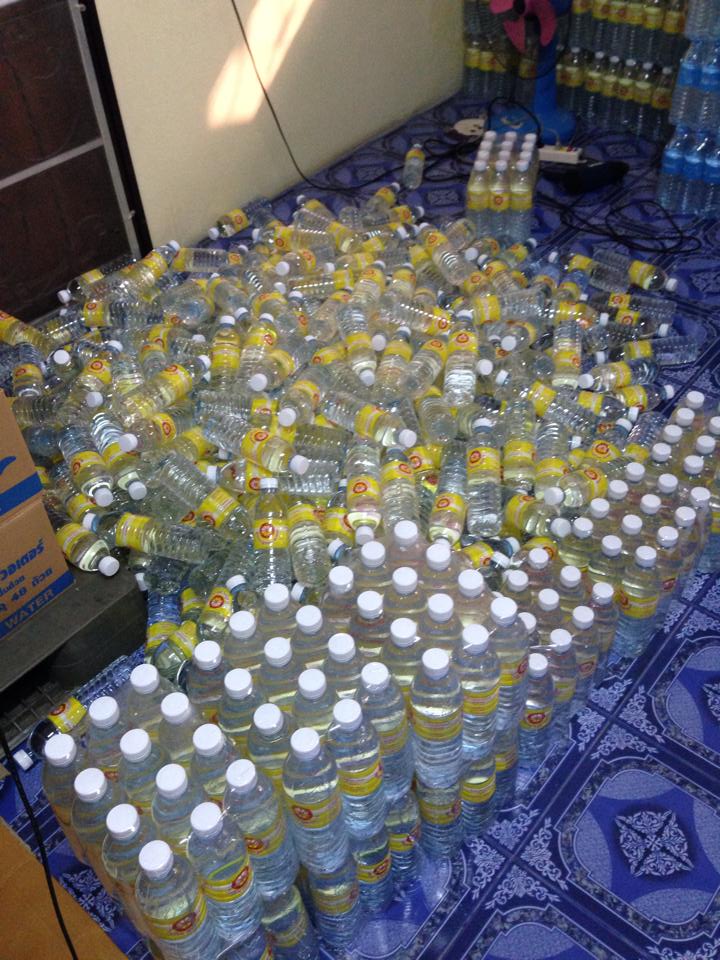 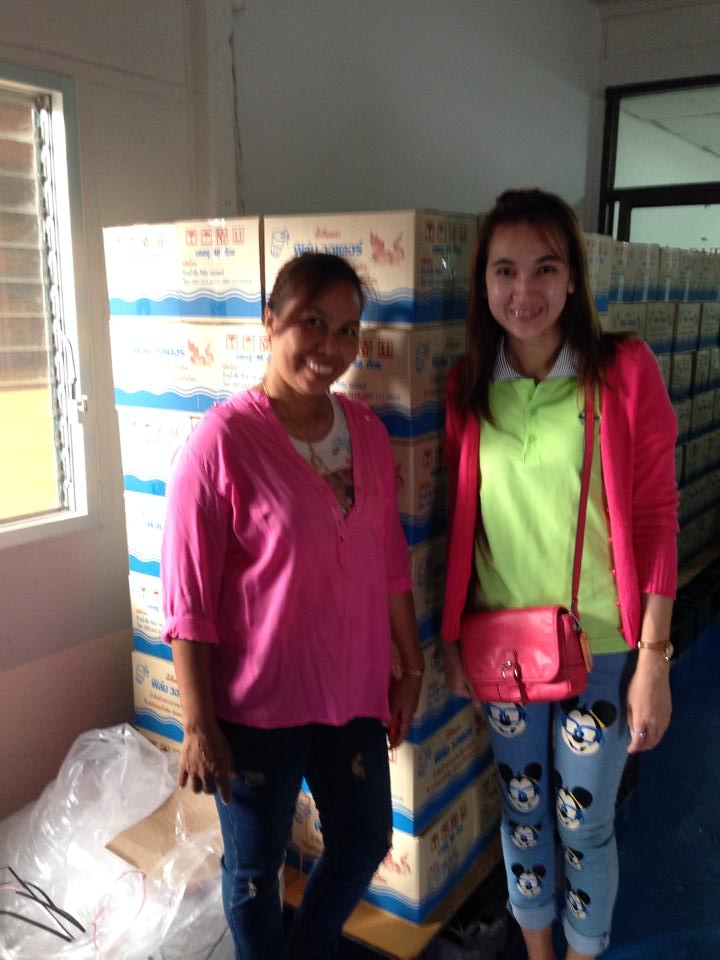 